Publicado en Madrid el 18/07/2019 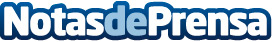 La venta de carpas en festivales aumenta cada año según comprarcarpasEn verano las ciudades se llenan de festivales y muchas personas piensan en comprarse su propia carpa antes que alquilar unaDatos de contacto:Miguel Hijosa697746861Nota de prensa publicada en: https://www.notasdeprensa.es/la-venta-de-carpas-en-festivales-aumenta-cada Categorias: Nacional Música Entretenimiento E-Commerce Consumo Jardín/Terraza http://www.notasdeprensa.es